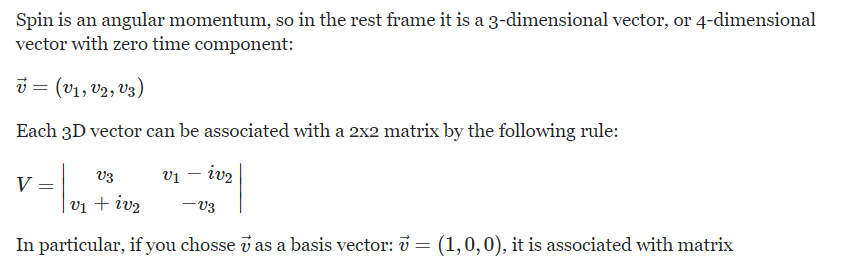 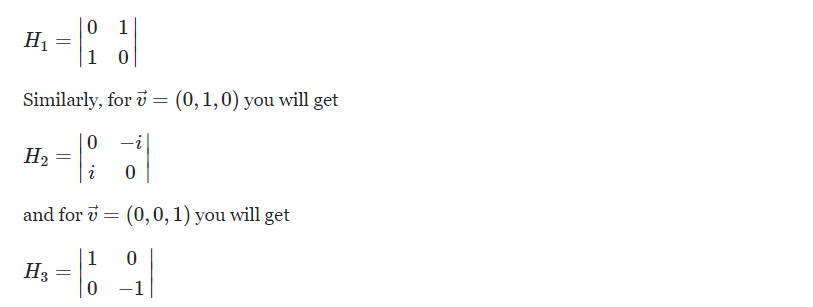 Where do they get this V vector from. Why is this a general definition for a 3D-vector? Question is in redThe text is taken from here:https://physics.stackexchange.com/questions/20201/how-are-the-pauli-matrices-for-the-electron-spin-derived